November 11 STM Cougar Classic St. Thomas More HSNovember 17-18 Gulf Coast Clash Mobile, ALNovember 18 Bulldog Brawl (JV) Fontainebleau HSNovember 22 @ Catholic High Baton RougeNovember 25 Crusader Duals BMHSDecember 1-2 Black Horse Invitational Houston HS/TNDecember 2 Rayne Duals (JV) Rayne HSDecember 6 Tri-Meet vs. N. Desoto/Rummel TCHSDecember 9 Brusly Div. II Inv. Brusly HSJV Tournament TBDDecember 16 Jacob McMillan Inv. Comeaux HSJV Jacob McMillan Tourn. Comeaux HSDecember 22-23 Trey Cullota Invitational BMHSDecember 28 Beast on the Bayou Duals Shaw HSDecember 27-28 Lone Survivor (JV) Parkway HSDecember 29 @ Jesuit HSJanuary 5-6 Greg Lavergne Parish Duals Carencro HSJanuary 12-13 Louisiana Classic Gonzales, LARayne Invitational Rayne HSJanuary 17 @ NVHS/STM North Vermilion HSJanuary 19 Ken Cole Invitational Comeaux HSLive Oak JV Live Oak HSJanuary 24 Brother Martin vs. TCHS TCHSJanuary 27 North Vermilion JV NVHSBrother Martin JV BMHSFebruary 2-3 State Tournament Bossier, LA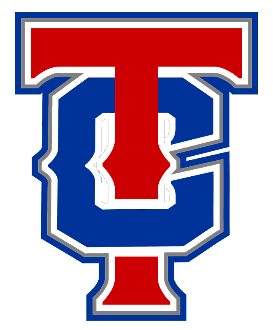 2023-2024Teurlings CatholicWrestling Schedule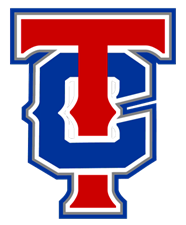 